Se la famiglia comunicherà l’intenzione di non valutare in maniera differenziata l’allieva/o, la valutazione sarà conforme agli obiettivi previsti dai programmi ministeriali, secondo gli artt. 12 e 13 dell’O.M. citata.Trascorso il termine indicato, in assenza di comunicazione da parte della famiglia, la proposta del Consiglio di Classe si intende accettata.Si resta a disposizione per ogni ulteriore chiarimento.Distinti saluti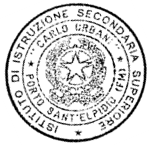 Prot. n.         Prot. n.         Porto Sant’Elpidio      Porto Sant’Elpidio      Ai genitori/tutori dell’alunno/aAi genitori/tutori dell’alunno/aAi genitori/tutori dell’alunno/aConsegnata a manoConsegnata a manoOggetto: Comunicazione del Consiglio di classe per richiedere Formale assenso/diniego alla programmazione e valutazione differenziata (C.M. 262/1988; O.M.359/1992; O.M.128/1999; O.M. 90/2001; O.M. 56/2002)Oggetto: Comunicazione del Consiglio di classe per richiedere Formale assenso/diniego alla programmazione e valutazione differenziata (C.M. 262/1988; O.M.359/1992; O.M.128/1999; O.M. 90/2001; O.M. 56/2002)Oggetto: Comunicazione del Consiglio di classe per richiedere Formale assenso/diniego alla programmazione e valutazione differenziata (C.M. 262/1988; O.M.359/1992; O.M.128/1999; O.M. 90/2001; O.M. 56/2002)Oggetto: Comunicazione del Consiglio di classe per richiedere Formale assenso/diniego alla programmazione e valutazione differenziata (C.M. 262/1988; O.M.359/1992; O.M.128/1999; O.M. 90/2001; O.M. 56/2002)Il Consiglio della ClasseIl Consiglio della ClasseIl Consiglio della ClasseIndirizzo di studioIndirizzo di studiosederiunitosi in datariunitosi in datacomunica alla famiglia dell’allievo/a in indirizzo che, nei suoi riguardi, intende adottarecomunica alla famiglia dell’allievo/a in indirizzo che, nei suoi riguardi, intende adottarecomunica alla famiglia dell’allievo/a in indirizzo che, nei suoi riguardi, intende adottarecomunica alla famiglia dell’allievo/a in indirizzo che, nei suoi riguardi, intende adottarecomunica alla famiglia dell’allievo/a in indirizzo che, nei suoi riguardi, intende adottarecomunica alla famiglia dell’allievo/a in indirizzo che, nei suoi riguardi, intende adottarecomunica alla famiglia dell’allievo/a in indirizzo che, nei suoi riguardi, intende adottarecomunica alla famiglia dell’allievo/a in indirizzo che, nei suoi riguardi, intende adottarecomunica alla famiglia dell’allievo/a in indirizzo che, nei suoi riguardi, intende adottareuna programmazione e valutazione differenziata ai sensi dell’art. 15 dell’O.M. 90/01.una programmazione e valutazione differenziata ai sensi dell’art. 15 dell’O.M. 90/01.una programmazione e valutazione differenziata ai sensi dell’art. 15 dell’O.M. 90/01.una programmazione e valutazione differenziata ai sensi dell’art. 15 dell’O.M. 90/01.una programmazione e valutazione differenziata ai sensi dell’art. 15 dell’O.M. 90/01.una programmazione e valutazione differenziata ai sensi dell’art. 15 dell’O.M. 90/01.una programmazione e valutazione differenziata ai sensi dell’art. 15 dell’O.M. 90/01.una programmazione e valutazione differenziata ai sensi dell’art. 15 dell’O.M. 90/01.una programmazione e valutazione differenziata ai sensi dell’art. 15 dell’O.M. 90/01.La famiglia è invitata ad esprimere la sua scelta, inviando all’Istituto una comunicazione scritta entro eLa famiglia è invitata ad esprimere la sua scelta, inviando all’Istituto una comunicazione scritta entro eLa famiglia è invitata ad esprimere la sua scelta, inviando all’Istituto una comunicazione scritta entro eLa famiglia è invitata ad esprimere la sua scelta, inviando all’Istituto una comunicazione scritta entro eLa famiglia è invitata ad esprimere la sua scelta, inviando all’Istituto una comunicazione scritta entro eLa famiglia è invitata ad esprimere la sua scelta, inviando all’Istituto una comunicazione scritta entro eLa famiglia è invitata ad esprimere la sua scelta, inviando all’Istituto una comunicazione scritta entro eLa famiglia è invitata ad esprimere la sua scelta, inviando all’Istituto una comunicazione scritta entro eLa famiglia è invitata ad esprimere la sua scelta, inviando all’Istituto una comunicazione scritta entro enon oltre ilnon oltre ilutilizzando il modulo allegato alla presente.utilizzando il modulo allegato alla presente.utilizzando il modulo allegato alla presente.utilizzando il modulo allegato alla presente.utilizzando il modulo allegato alla presente.IL DIRIGENTE SCOLASTICOProf.ssa Laura D’Ignazi